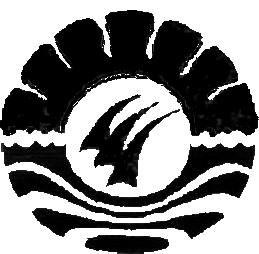 SKRIPSIPENINGKATAN KREATIVITAS ANAK USIA DINI MELALUIPERMAINAN BALOK PADA KELOMPOK BERMAINREINA TAMALATE DESA TAMALATEKECAMATAN GALESONG UTARAKABUPATEN TAKALARWAHYUNI AZISJURUSAN PENDIDIKAN LUAR SEKOLAHFAKULTAS ILMU PENDIDIKANUNIVERSITAS NEGERI MAKASSAR2013PENINGKATAN KREATIVITAS ANAK USIA DINI MELALUIPERMAINAN BALOK PADA KELOMPOK BERMAINREINA TAMALATE DESA TAMALATE KECAMATAN GALESONG UTARAKABUPATEN TAKALARSKRIPSIDiajukan Untuk Memenuhi Sebagian Persyaratan Guna Memperoleh Gelar Sarjana Pendidikan Pada Jurusan Pendidikan Luar Sekolah Strata Satu Fakultas Ilmu Pendidikan Universitas Negeri MakassarWAHYUNI AZIS094 204 053JURUSAN PENDIDIKAN LUAR SEKOLAHFAKULTAS ILMU PENDIDIKANUNIVERSITAS NEGERI MAKASSAR	2013	PERSETUJUAN PEMBIMBINGSkripsi dengan judul “Peningkatan Kreativitas Anak Usia Dini Melalui Permainan Balok Pada Kelompok Bermain Reina Tamalate Desa Tamalate Kecamatan Galesong Utara Kabupaten Takalar”.Nama			:	Wahyuni AzisNomor stambuk	:	094204053Jurusan		:	Pendidikan Luar SekolahFakultas		:	Ilmu PendidikanSetelah di periksa dan di teliti memenuhi syarat untuk di ujikan.                                                                                       Makassar,  Mei  2013 Pembimbing I                                                	 Pembimbing II                                                                                                                                                        Drs. M. Ali Latief Amri, M.Pd	Dra. Istiyani Idrus, M.SiNIP. 19611231 198702 1 045				    NIP. 19510205 190803 2 003Disahkan Ketua Jurusan PLS FIP UNMDr. H. Syamsul Bakhri Gaffar, M.Si                                                                                      NIP. 19541203 19 8003 1 001                         MOTTO“Jadilah seseorang yang senantiasa bersabar, karena yakinlah bahwa setiap kesabaran pasti akan berbuah manis.”( wahyuni Asiz )Kuperuntuhkan karya ini kepada:Ayahanda dan Ibundaku tercinta, teman-teman,  serta orang-orang yang terdekat yang senantiasa memberikan doa dan dukungan kepadaku dalam menyelesaikan studiPERNYATAAN KEASLIAN SKRIPSISaya yang bertanda tangan di bawah ini:N a m a	: 	Wahyuni AzisNIM	: 	094 204 053Jurusan/Program Studi	: 	Pendidikan Luar Sekolah (PLS)Judul Skripsi	 :   Peningkatan kreativitas anak usia dini melalui	permainan balok pada Kelompok Bermain Reina tamalateDesa Tamalate kecamatan galesong utara kabupaten takalar”.Menyatakan dengan sebenarnya bahwa skripsi yang saya tulis ini benar merupakan hasil karya saya sendiri dan bukan merupakan pengambil alihan tulisan atau pikiran orang lain yang saya akui sebagai hasil tulisan atau pikiran sendiri.Apabila dikemudian hari terbukti atau dapat dibuktikan bahwa skripsi ini hasil  jiplakan, maka saya bersedia menerima sanksi atas perbuatan tersebut sesuai ketentuan yang berlaku.Makassar,    Mei  2013Yang membuat pernyataan,WAHYUNI AZISABSTRAKWahyuni Azis, 2013. Peningkatan kreativitas anak usia dini melalui permainan balok pada Kelompok Bermain Reina Tamalate Desa Tamalate Kecamatan Galesong Utara Kabupaten Takalar”.Skripsi. Dibimbing oleh Drs. M. Ali Latief Amri, M.Pd dan  Dra. Istiyani Idrus, M.Si Jurusan Pendidikan Luar Sekolah Fakultas Ilmu Pendidikan Universitas Negeri Makassar.Fokus masalah dalam penelitian ini adalah Bagaimana Peningkatan kreativitas anak usia dini melalui permainan balok pada Kelompok Bermain Reina Tamalate Desa Tamalate Kecamatan Galesong Utara Kabupeten Takalar. Tujuan dalam penelitian ini yaitu untuk mengetahui  Peningkatan kreativitas anak usia dini melalui permainan balok pada Kelompok Bermain Reina Tamalate Desa Tamalate Kecamatan Galesong Utara Kabupeten Takalar. Pendekatan yang digunakan dalam penelitian ini adalah pendekatan kualitatif. Jenis penelitian yang digunakan adalah penelitian tindakan kelas (Clasroom Action Research). Fokus dalam penelitian ini yaitu Peningkatan kreativitas anak usia dini melalui permainan balok pada Kelompok Bermain Reina Tamalate Desa Tamalate Kecamatan Galesong Utara Kabupaten Takalar. Subjek dalam penelitian ini yaitu 1 orang pendidik, 10 orang anak didik yang berumur 3-4 tahun yang terdiri dari 7 orang perempuan dan 3 oarng laki-laki. Pengumpulan data dilakukan dengan teknik observasi dan dokumentasi. Teknik analisis data yang digunakan adalah teknik analisis data kualitatif. Berdasarkan hasil penelitian, menunjukkan bahwa terjadi peningkatan yang optimal pada anak didik dilihat dari peningkatan setiap siklus. Dapat disimpulkan bahwa terjadi peningkatan kreativitas anak didik setelah diterapkan permainan balok pada proses pembelajaran di Kelompok Bermain Reina Tamalate Desa Tamalate Kecamatan Galesong Utara Kabupaten Takalar, hal ini dapat dilihat dari peningkatan setiap siklus yaitu siklus I berada pada kategori kurang dan siklus II barada pada kategori sangat baik (Meningkat).PRAKATASegala puji dan syukur penulis panjatkan kehadirat Tuhan Yang Maha Esa karena berkat rahmat dan petunjuknya sehingga penulis dapat menyelesaikan skripsi dengan judul  ”Peningkatan Kreativitas Anak Usia Dini Melalui Permainan Balok Pada Kelompok Bermain Reina Tamalate Desa Tamalate Kecamatan Galesong Utara Kabupaten Takalar”. Guna memenuhi sebagian persyaratan memperoleh gelar Sarjana Pendidikan pada jurusan Pendidikan Luar Sekolah Fakultas Ilmu Pendidikan Universitas  Negeri Makassar.Shalawat dan Salam semogah selalu tercurahkan kepada  Nabi dan utusan termulia, baginda Rasulullah, Nabi Muhammad Sallallahu ‘Alaihi Wa Ali Wa Sallam, sebagai panutan ummat manusia dari segala aspek kehidupan yang telah membawa ummatnya dari ummat yang biadab menjadi ummat yang beradab. Salam pula kepada keluarganya yang mulia, sahabatnya yang setia, dan para pengikutnya yang selalu konsisten di jalanya.Penulis menyampaikan rasa hormat dan mengucapkan terima kasih sebesar-besarnya kepada Bapak Drs. M. Ali Latief Amri, M.Pd selaku pembimbing I dan Ibu Dra. Istiyani Idrus M.Si selaku pembimbing II yang telah rela meluangkan waktunya, mencurahkan tenaganya yang disertai kesungguhan hati dalam memberikan arahan, petunjuk, bimbingan dan motivasi kepada penulis dalam penyusunan skripsi ini. Selanjutnya penulis menyampaikan pula ucapan terima kasih kepada:Prof. Dr. H. Arismunandar, M.Pd selaku Rektor  Universitas Negeri Makassar yang telah memberikan fasilitas yang berharga demi kelancaran studi.  Prof. Dr. H. Ismail Tolla, M.Pd selaku Dekan Fakultas Ilmu Pendidikan Universitas Negeri Makassar yang telah memberikan fasilitas perkuliahan sehingga penulis mampu menjalani perkuliahan. Dr. H. Syamsul Bakhri Gaffar, M.Si selaku Ketua Jurusan Pendidikan Luar Sekolah Fakultas Ilmu Pendidikan Universitas Negeri Makassar yang senantiasa meluangkan waktunya dalam memberikan saran dan masukan dalam pembuatan skripsi ini.Dra. Istiyani Idrus, M.Si selaku sekretaris jurusan yang setia merampungkan segala keperluan administrasi mahasiswa.Dosen Jurusan Penddikan Luar Sekolah Fakultas Ilmu Pendidikan Universitas Negeri Makassar Negeri Makassar yang telah memberikan ilmu pengetahuan selama penulis menjalani perkuliahan sampai menyelesaikan skripsi ini.Ayah, Ibu, kakak, adik, beserta keluarga besar yang telah memberikan dukungan moril dan materil selama penulis menjalani studi di Jurusan Pendidikan Luar Sekolah Fakultas Ilmu Pendidikan Universitas Negeri Makassar.Kepala KB Reina Tamalate Hj. Norma, S.Pd, M.Pd beserta Staf karena telah membuka lembaga binaan sehingga penulis mampu melakukan penelitian.Kepada ka Irawati selaku pendidik kelompok bermain Reina Tamalate yang sudah membantu memberikan informasi dan dukungan selama penelitian berlangsung.Semua teman-teman Mahasiswa PLS Angkatan 2009 tanpa terkecuali karena berkat dukungan dan bantuan merekalah sehingga penulis dapat menyelesaikan penulisan skripsi ini sampai selesai.Terima kasih yang sebesar-besarnya saya ucapkan kepada mereka yang tak sempat saya sebutkan satu persatu, terima kasih atas segala motivasi yang kalian berikan, penulis hanya dapat memanjatkan doa kehadirat Allah SWT, semoga segala bantuan yang telah diberikan mendapat pahala yang berlipat ganda. Akhirnya, semoga hasil penelitian ini dapat bermanfaat untuk keselamatan bersama. Amin.Makassar,    Mei  2013            Penulis,DAFTAR ISIHalHALAMAN SAMPUL		iHALAMAN JUDUL		iiHALAMAN PERSETUJUAN PEMBIMBING		iiiMOTTO		ivPERNYATAAN KEASLIAN SKRIPSI		vABSTRAK		viPRAKATA		viiDAFTAR ISI		xiDAFTAR TABEL		xiiDAFTAR GAMBAR		xiiiDAFTAR LAMPIRAN		xivBAB I 	PENDAHULUAN		1Konteks penelitian		1Fokus Masalah		5Tujuan Penelitian		5Manfaat Penelitian		6BAB II	KAJIAN PUSTAKA, KERANGKA PIKIR DAN HIPOTESIS 	TINDAKAN		7Kajian Pustaka		7	1.  Kreativitas		7	2.  Play group		14	3.  Permainan balok		18Kerangka pikir		20Hipotesis tindakan		24BAB III	METODE PENELITIAN		25Jenis Pendekatan dan Jenis Penelitian		25Fokus Penelitian		26Setting dan Subjek Penelitian		27Teknik pengumpulan data		27Prosedur PTK		28Teknik Analisis Data		30Indikator keberhasilan		32BAB IV HASIL PENELITIAN DAN PEMBAHASAN		33	A.	Gambaran umum lokasi penelitian		33	B.	Hasil penelitian		34	C. Pembahasan		50BAB V	KESIMPULAN DAN SARAN		53	A.	Kesimpulan		53	B.	Saran		53DAFTAR PUSTAKA		54LAMPIRAN		56DAFTAR TABELNo.		                     Judul Tabel					  Halaman3.1	Kategorisasi Standar penilaian hasil belajar		324.1	Hasil observasi siklus I upaya peningkatan kreativitas Anak usia dini melalui permainan balok		384.2	Hasil observasi siklus II upaya peningkatan kreativitas	Anak usia dini melalui permainan balok		46DAFTAR GAMBARNo.		           Judul Gambar					  Halaman2.1	Gambar Skema Kerangka Pikir		232.2	Gambar PTK Model Kurt Lewin		26DAFTAR LAMPIRANNo.                                 Judul						Halaman1	Kisi-kisi Pedoman Observasi		572	Instrumen Observasi Pendidik	 	583	Instrumen Observasi Pendidik Siklus I		594	Instrumen Observasi Pendidik Siklus II		605	Tabel Rekapitulasi Siklus I		616	Tabel Rekapitulasi Siklus II		637	Rencana kegiatan harian		658	Dokumentasi Penelitian		739	Surat Permohonan pengajuan judul		7510	Surat Permohonan penunjukan pembimbing skripsi	 	7611 	Surat penunjukan pembimbing skripsi		7712 	Surat Permohonan izin melakukan penelitian		7813 	Surat Permohonan izin rekomendasi peneltian Balibangda		7914	Surat keterangan selesai penelitian		8015	Daftar Riwayat Hidup		81